VELKOMMEN TIL FORELDREMØTE FOR NYE 1.TRINNSELEVER.Vi møtes i amfiet kl. 18.00 – 19.30Der vil vi dele dere inn i grupper, og ha litt informasjon om skolen.Velkommen!!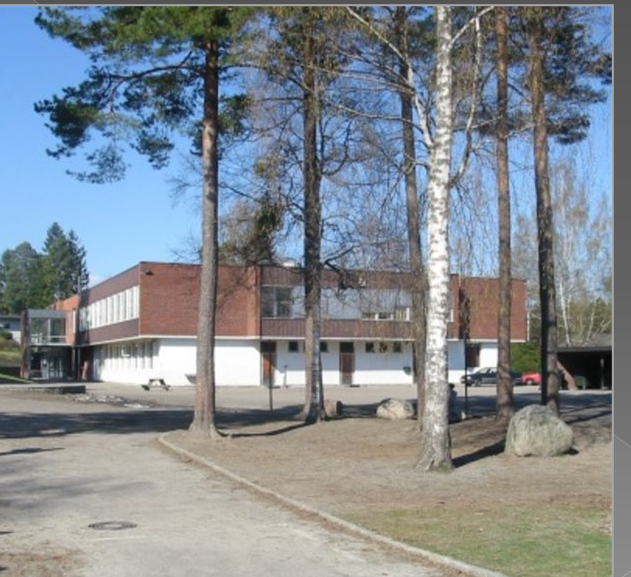 